Voda a její vlastnostiPracovní list je vhodný pro žáky základní školy. Žáci si zopakují vlastnosti vody, její význam a koloběh vody v přírodě.Voda a její vlastnosti ________________________________________________________Vysvětlete koloběh vody v přírodě.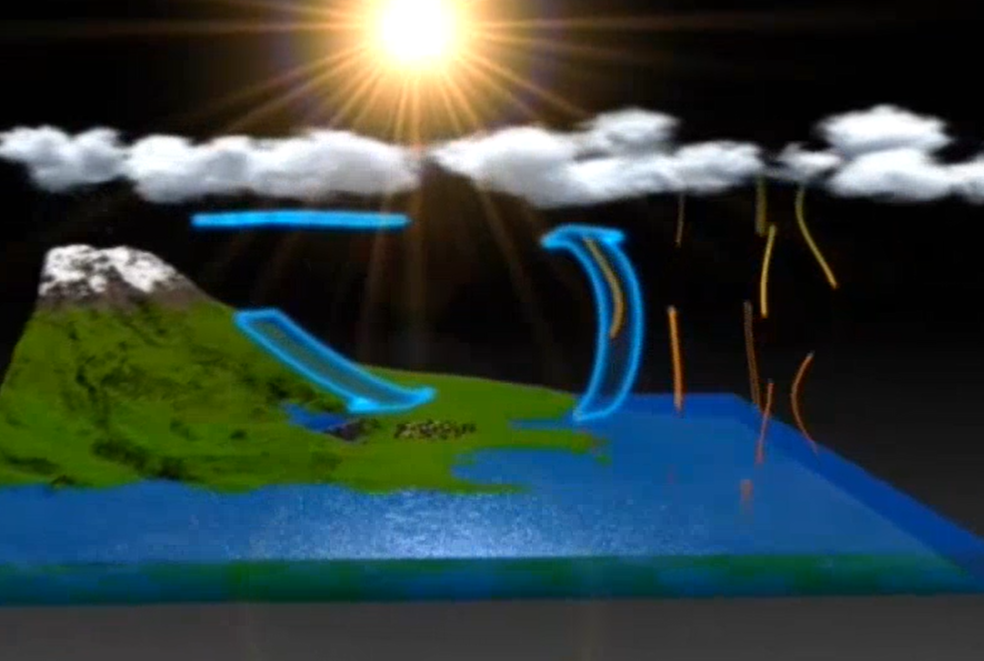 ………………………………………………………………………………………………………………………………………………………………………………………………………………………………………………………………………………………………………………………………………………………………Vyjmenujte základní vlastnosti vody.………………………………………………………………………………………………………………………………………………………………………………………………………………………………………………………………………………………………………………………………………………Sloučeniny hydrogenuhličitan vápenatý, síran vápenatý a jiné soli způsobují tzv. ………. Řešení najdete vyluštěním tajenky.Nejmenší chemicky dále nedělitelná částice hmotySkupenská přeměna, kdy se kapalina mění na plyn v celém svém objemuPrvek s nukleonovým číslem 238Kladná elektrodaKyslík vyskytující se ve formě tříatomových molekulZkratka pro periodickou soustavu prvkůJedna z alotropických modifikací uhlíkuBiogenní prvek s protonovým číslem 1Proces, při kterém se zvyšuje oxidační čísloRadioaktivní prvek VIII. A skupinyLátky, které mají pH menší než 7Co jsem se touto aktivitou naučil/a:………………………………………………………………………………………………………………………………………………………………………………………………………………………………………………………………………………………………………………………………………………………………………